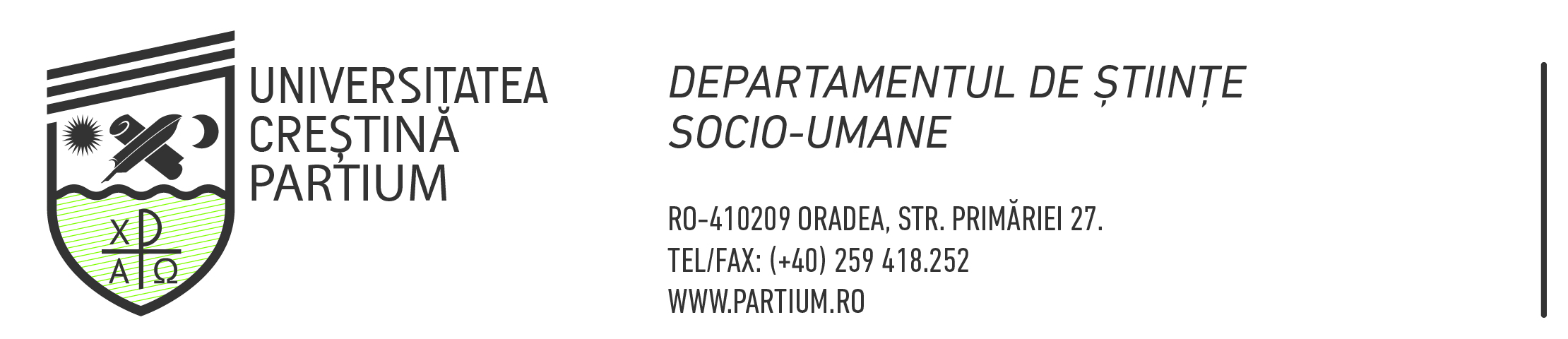 Metodologie specifică de admitere la studiile universitare de masterat pentru anul universitar 2024-2025Programul de masterat: Politici Sociale EuropenePrezenta metodologie completează Regulamentul de admitere la studiile universitare de masterat al Universității Creștine Partium pentru anul universitar 2024-2025 cu elemente specifice programului de masterat Politici sociale europene.Descrierea programuluiDomeniul de studii: Asistență socialăProgramul de studii: Politici sociale europeneCalificarea absolventului: Asistență socială- Politici sociale europeneNumăr de credite (ECTS): 120Forma de învățământ: IFLimba de predare: maghiarăDescrierea examenului de admitereAdmiterea candidaților se realizează intr-o singură etapă, pe baza analizei dosarului de concurs, respectiv a  rezultatelor obținute la examenul de licență. Această probă de admitere nu presupune prezența fizică sau online a candidaților. Stabilirea mediei de admitereMedia generală de admitere se calculează cu două zecimale, fără rotunjire,  după următoarea formulă: MA =  MLunde:MA = media generală de admitereML = media generală de licențăCriterii de departajare pentru ultimul loc (cu sau fără plată) a candidaților care au aceeași medie de admitere.Dacă pe ultimul loc, cu sau fără taxă, doi sau mai mulți candidați au aceeași medie generală de admitere (MA), se vor utiliza următoarele criterii de departajare, în ordine:media generală a anilor de studii universitare de licență;media de la Proba 1 de evaluare a cunoștințelor fundamentale și de specialitate din cadrul examenului de licență. Condiții de admitereLa examenul de admitere în programul de studiu Politici sociale europene, candidații trebuie să posede:Diplomă de bacalaureat (sau echivalentă) însoțită de foaia matricolă (și după caz de atestatul de echivalare);Diplomă de licenţă (sau echivalentă) însoțită de suplimentul de diplomă sau foaia matricolă;Alte condiții: -